Dengan hormat,Yang bertanda tangan dibawah ini,Dengan ini mengajukan permohonan untuk mendapatkan Surat Izin Kerja Perawat Gigi (SIKPG) pada :Nama sarana kesehatan	:	…………………………………………………………………………………………..Alamat	:	……………………………………………………………………………………….….		…………………………………………………………………………………………..Sesuai dengan Peraturan Menteri Kesehatan Nomor 58 Tahun 2012 tentang Penyelenggaraan Pekerjaan Perawat Gigi.Sebagai bahan pertimbangan bersama ini dilampirkan :Fotocopy KTP;Fotocopy ijazah perawat gigi;Fotocopy Sertifikat Kompetensi Perawat Gigi;Fotocopy Surat Tanda Registrasi Perawat Gigi (STRPG);Surat keterangan sehat dari dokter yang memiliki surat izin praktek;  Surat pernyataan memiliki tempat kerja di fasilitas pelayanan kesehatan atau tempat praktik;Pas foto berwarna ukuran 4 x 6 sebanyak 3 (tiga) lembar;Rekomendasi dari organisasi profesi (PPGI);Rekomendasi Dinas Kesehatan.Demikian, atas perhatian dan perkenannya kami ucapkan terima kasih.Kotamobagu, ……………………………………………Yang bermohon,……………………………………………….SURAT PERNYATAAN MEMILIKI TEMPAT PRAKTIKYang bertanda tangan dibawah ini,Dengan ini menyatakan bahwa saya memiliki tempat praktik profesi perawat gigi pada : Nama fasilitas Kefarmasian	:	…………………………………………………………………………………….….Alamat	:	…………………………………………………………………………………….….Demikian Surat Pernyataan ini dibuat dengan sebenarnya sebagai kelengkapan persyaratan permohonan SIPKG/SIPPG.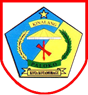 PEMERINTAH KOTA KOTAMOBAGUDINAS PENANANAMAN MODAL DAN PELAYANAN TERPADU SATU PINTUJalan D. I. Panjaitan No. 375, Telp/Fax. (0434) 22810email : dpmptsp@kotamobagukota.go.id, website : https://dpmptsp.kotamobagukota.go.idPEMERINTAH KOTA KOTAMOBAGUDINAS PENANANAMAN MODAL DAN PELAYANAN TERPADU SATU PINTUJalan D. I. Panjaitan No. 375, Telp/Fax. (0434) 22810email : dpmptsp@kotamobagukota.go.id, website : https://dpmptsp.kotamobagukota.go.idFORMULIR PERMOHONANSURAT IZIN KERJA PERAWAT GIGI (SIKPG)FORMULIR PERMOHONANSURAT IZIN KERJA PERAWAT GIGI (SIKPG)No. Dokumen 	:	FM-35-06Revisi	:	00Tgl Terbit	:	03-01-2018Halaman	:	-Nomor	:	Sifat	:Lampiran	:	1 (satu) berkasPerihal	:	Permohonan Baru / Perubahan / Perpanjangan*)Kepada Yth.KEPALA DINAS PENANAMAN MODAL DAN PELAYANAN TERPADU SATU PINTU KOTA KOTAMOBAGUdi – 			KotamobaguNama Lengkap:……………………………………………………………………………...…………Tempat, Tangal Lahir:…………………………………………………………………………………………Alamat Rumah:……………………………………………………………………………………………………………………………………………………………………………………Nomor Handphone:…………………………………………………………………………………………Jenis Kelamin:…………………………………………………………………………………………Tahun Lulus:…………………………………………………………………………………………No. STRPG:…………………………………………………………………………………………Masa berlaku STRPG sampai:…………………………………………………………………tanggal/bulan/tahun)Nama Lengkap:……………………………………………………………………………...…………Tempat, Tangal Lahir:…………………………………………………………………………………………Alamat Rumah:……………………………………………………………………………………………………………………………………………………………………………………Jenis Kelamin:…………………………………………………………………………………………Nomor Handphone:…………………………………………………………………………………………Tahun Lulus:…………………………………………………………………………………………No. STRPG:…………………………………………………………………………………………Masa berlaku STRPG sampai:…………………………………………………………………………………………